О внесении изменений в  постановление и.о.главы  сельского  поселения Улу-Телякский сельсовет муниципального района Иглинский район  от 26.12.2017г. №02-06-93 " Об утверждении муниципальной  программы  совершенствования работы органов местного самоуправления сельского поселения  Улу-Телякский сельсовет муниципального района Иглинский район  на 2018-2022 годы "  В соответствии с Отчетами об исполении бюджета сельского поселения  Улу-Телякский сельсовет муниципального района Иглинский район Республики Башкортостан  за 2018, 2019, 2020, 2021, 2022 года  п о с т а н о в л я ю:	1.Внести в пункт 7 Паспорта   Муниципальной программы совершенствования  работы органов местного самоуправления сельского поселения Улу-Телякский сельсовет муниципального района  Иглинский район на 2018-2022 годы (далее-Программа), утвержденной постановлением и.о. главы  сельского  поселения Улу-Телякский сельсовет муниципального района Иглинский район  от 26.12.2017г. № 02-06-93. в части объема ресурсного обеспечения Программы  «Общий объем финансирования по Программе» следующие  изменения:	« - 2018 г. – 2957, 13  тыс. руб. 	   - 2019 г. – 3245,21   тыс. руб. 	   - 2020 г. – 3530,87   тыс. руб. 	   - 2021 г. – 3718,63   тыс. руб. 	   - 2022 г. – 4157,85   тыс. руб.;».	2.Настоящее постановление обнародовать на информационном стенде администрации сельского поселения Улу-Телякский сельсовет муниципального района Иглинский район Республики Башкортостан по адресу: РБ, Иглинский район, с. Улу-Теляк, ул. Ленина, 14а  и разместить на официальном сайте сельского  поселения в сети Интернет.	3.Контроль за выполнением   настоящего Постановления оставляю за собой.Глава     сельского  поселения				      	                    Р.Р. ЧингизовБАШКОРТОСТАН РЕСПУБЛИКАҺЫИГЛИН РАЙОНЫ
МУНИЦИПАЛЬ РАЙОНЫНЫҢ 
ОЛО  ТЕЛӘК АУЫЛ СОВЕТЫАУЫЛ  БИЛӘМӘҺЕХАКИМИӘТЕ(БАШКОРТОСТАН РЕСПУБЛИКАҺЫИГЛИН РАЙОНЫОЛО  ТЕЛӘК АУЫЛ СОВЕТЫ) БАШКОРТОСТАН РЕСПУБЛИКАҺЫИГЛИН РАЙОНЫ
МУНИЦИПАЛЬ РАЙОНЫНЫҢ 
ОЛО  ТЕЛӘК АУЫЛ СОВЕТЫАУЫЛ  БИЛӘМӘҺЕХАКИМИӘТЕ(БАШКОРТОСТАН РЕСПУБЛИКАҺЫИГЛИН РАЙОНЫОЛО  ТЕЛӘК АУЫЛ СОВЕТЫ) БАШКОРТОСТАН РЕСПУБЛИКАҺЫИГЛИН РАЙОНЫ
МУНИЦИПАЛЬ РАЙОНЫНЫҢ 
ОЛО  ТЕЛӘК АУЫЛ СОВЕТЫАУЫЛ  БИЛӘМӘҺЕХАКИМИӘТЕ(БАШКОРТОСТАН РЕСПУБЛИКАҺЫИГЛИН РАЙОНЫОЛО  ТЕЛӘК АУЫЛ СОВЕТЫ) 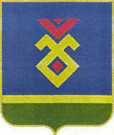 АДМИНИСТРАЦИЯСЕЛЬСКОГО  ПОСЕЛЕНИЯУЛУ-ТЕЛЯКСКИЙ СЕЛЬСОВЕТ   МУНИЦИПАЛЬНОГО РАЙОНА ИГЛИНСКИЙ РАЙОН
РЕСПУБЛИКИ  БАШКОРТОСТАН(УЛУ-ТЕЛЯКСКИЙ СЕЛЬСОВЕТ   ИГЛИНСКОГО РАЙОНА РЕСПУБЛИКИ  БАШКОРТОСТАН)АДМИНИСТРАЦИЯСЕЛЬСКОГО  ПОСЕЛЕНИЯУЛУ-ТЕЛЯКСКИЙ СЕЛЬСОВЕТ   МУНИЦИПАЛЬНОГО РАЙОНА ИГЛИНСКИЙ РАЙОН
РЕСПУБЛИКИ  БАШКОРТОСТАН(УЛУ-ТЕЛЯКСКИЙ СЕЛЬСОВЕТ   ИГЛИНСКОГО РАЙОНА РЕСПУБЛИКИ  БАШКОРТОСТАН)АДМИНИСТРАЦИЯСЕЛЬСКОГО  ПОСЕЛЕНИЯУЛУ-ТЕЛЯКСКИЙ СЕЛЬСОВЕТ   МУНИЦИПАЛЬНОГО РАЙОНА ИГЛИНСКИЙ РАЙОН
РЕСПУБЛИКИ  БАШКОРТОСТАН(УЛУ-ТЕЛЯКСКИЙ СЕЛЬСОВЕТ   ИГЛИНСКОГО РАЙОНА РЕСПУБЛИКИ  БАШКОРТОСТАН)ҠАРАР 28   март 2023й.  №02-09-14  №02-09-14  №02-09-14          ПОСТАНОВЛЕНИЕ      28  марта 2023 г.